№ ЦЖС-08-02/53 от 30.01.2024Протокол вскрытия конвертов с конкурсными заявками участников конкурса для единых операторов по передаче единым лотом в имущественный наем (аренду) площадей на железнодорожном вокзале КарагандыКонкурсная комиссия в составе:произвела процедуру вскрытия конвертов с конкурсными заявками участников конкурса для единых операторов по передаче единым лотом в имущественный наем (аренду) площадей (далее – Конкурс) на железнодорожном вокзале Караганды.Конкурсные заявки участников Конкурса вскрыты и содержат информацию, приведенную в нижеследующей таблице и озвученную всем присутствующим при вскрытии конкурсных заявок участников Конкурса.                 Таблица В таблице обозначение «+» означает наличие документа, «-» означает отсутствие документа.Независимый наблюдатель - директор объединения юридических лиц «Гражданский Альянс Казахстана» Омашев М.А. отсутствовал на Конкурсе по объективным причинам. В соответствии с пунктом 14 Правил передачи в имущественный наем (аренду) площадей и помещений на железнодорожных вокзалах от 23 июля 2021 года №188-ЦЖС в случае не явки представителей Национальной палаты предпринимателей Республики Казахстан, общественных объединений и ассоциаций (союзов), государственных органов, заседание конкурсной комиссии может проводиться без их участия.Члены конкурсной комиссии:Ескенеев Ж.К. ___________________ Костарева Н. В.____________Курманкулова А.А._______________ Битеуов Д.С._____________Байтенова З.Ж. __________________ Бутунбаева Ш.М. __________________Секретарь: Мұхаметкали А. __________________Согласовано30.01.2024 12:57 Байтенова Зарина Жанатовна30.01.2024 13:02 Битеуов Данияр Сакенович30.01.2024 14:31 Курманкулова Айгуль Апсаметовна30.01.2024 14:34 Костарева Наталья Владимировна30.01.2024 15:05 Бутунбаева Шынар Мухамедкаировна30.01.2024 15:06 Ескенеев Женис Калдарбекович30.01.2024 15:44 Корпебаев Жубан КырыкпаевичПодписано председателем30.01.2024 17:49 Досанов Абай Сабитович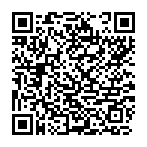 г. Астана, ул. Кунаева, 6                   №блок Б, Конференц зал       18 января 2024 года       16-00 ч.Досанов А.С.--заместитель директора по вокзальному хозяйству филиала акционерного общества «Национальная компания «Қазақстан темір жолы» - «Дирекция магистральной сети», председатель конкурсной комиссии;Корпебаев Ж. К.--исполнительный директор по эксплуатации и развитию вокзального хозяйства филиала акционерного общества «Национальная компания «Қазақстан темір жолы» - «Дирекция магистральной сети», заместитель председателя конкурсной комиссии;Члены конкурсной комиссии:Члены конкурсной комиссии:Члены конкурсной комиссии:Члены конкурсной комиссии:Ескенеев Ж.К.       -директор Департамента вокзального хозяйства филиала акционерного общества «Национальная компания «Қазақстан темір жолы» - «Дирекция магистральной сети»;директор Департамента вокзального хозяйства филиала акционерного общества «Национальная компания «Қазақстан темір жолы» - «Дирекция магистральной сети»;Костарева Н.В.--главный менеджер Департамента вокзального хозяйства филиала акционерного общества «Национальная компания «Қазақстан темір жолы» - «Дирекция магистральной сети»;Курманкулова А.А.--главный менеджер Департамента вокзального хозяйства филиала акционерного общества «Национальная компания «Қазақстан темір жолы» - «Дирекция магистральной сети»;Битеуов Д.С.--главный менеджер Департамента правового обеспечения филиала акционерного общества «Национальная компания «Қазақстан темір жолы» - «Дирекция магистральной сети»;Бутунбаева Ш.М.Байтенова З.Ж.----главный менеджер функционального направления по ценообразованию Департамента тарифной политики филиала акционерного общества «Национальная компания «Қазақстан темір жолы» - «Дирекция магистральной сети»;главный менеджер функционального направления по организации сервиса и маркетинга Департамента вокзального хозяйства филиала акционерного общества «Национальная компания «Қазақстан темір жолы» - «Дирекция магистральной сети».Секретарь конкурсной комиссии:Секретарь конкурсной комиссии:Секретарь конкурсной комиссии:Секретарь конкурсной комиссии:Мұхаметкали А.--менеджер функционального направления по организации сервиса и маркетинга Департамента вокзального хозяйства филиала акционерного общества «Национальная компания «Қазақстан темір жолы» - «Дирекция магистральной сети»№ п/пНаименование участника конкурсаВнешний/внутренний конвертыКонкурсная заявкапредложение по улучшению порядка организации и предоставления услуг на вокзалахистория деятельности участникадокументы, подтверждающие опыт работы/ документы, подтверждающие наличие и квалификацию работниковкопия свидетельства о государственной регистрации (перерегистрации)копия удостоверения личности руководителясправка установленной формы налогового органа об отсутствии просроченной задолженностирекомендательные письма от компаний, с которыми сотрудничал участникписьма от крупных торговых компаний (имеющих развитую региональную сеть) о намерении сотрудничестваписьма от крупных торговых компаний (имеющих развитую региональную сеть) о намерении сотрудничествадокументы, подтверждающие внесение обеспечения конкурсной заявкиконцепция организации сервисных услуг на железнодорожном вокзале№ п/пНаименование участника конкурсаВнешний/внутренний конвертыКонкурсная заявкапредложение по улучшению порядка организации и предоставления услуг на вокзалахистория деятельности участникадокументы, подтверждающие опыт работы/ документы, подтверждающие наличие и квалификацию работниковкопия свидетельства о государственной регистрации (перерегистрации)копия удостоверения личности руководителясправка установленной формы налогового органа об отсутствии просроченной задолженностирекомендательные письма от компаний, с которыми сотрудничал участникписьма от крупных торговых компаний (имеющих развитую региональную сеть) о намерении сотрудничестваписьма от крупных торговых компаний (имеющих развитую региональную сеть) о намерении сотрудничествадокументы, подтверждающие внесение обеспечения конкурсной заявкиконцепция организации сервисных услуг на железнодорожном вокзале1234567891011111213141ИП «Авдуахитова М.О.»+/+++++/-+++---++2ИП «Богинская Б.С.»+/++-+-/-+++-----3ТОО ЖанатасKZ»+/+++++/+++++++++4ИП «Абикеева»+/+----/-+++-----5ИП «Сагадиев С.Е.»+/--++-/-+++---++Председательконкурсной комиссии:Досанов А.С. _________________Заместитель председателяконкурсной комиссии:Корпебаев Ж. К. _________________